Functions/what do you do with _______________?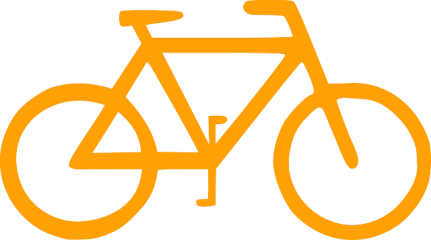 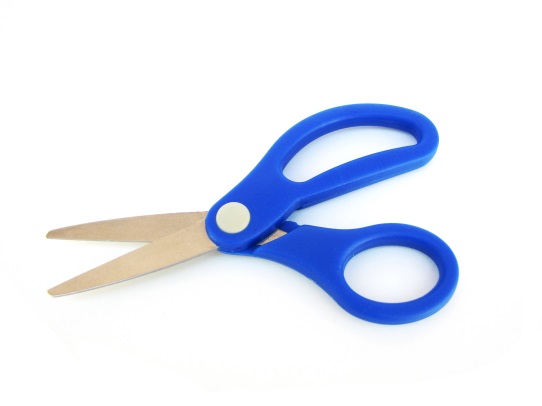 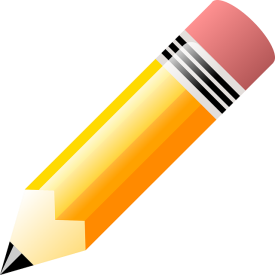 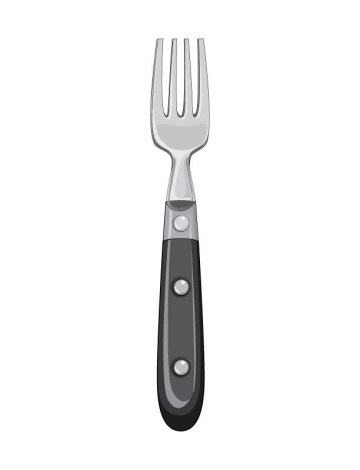 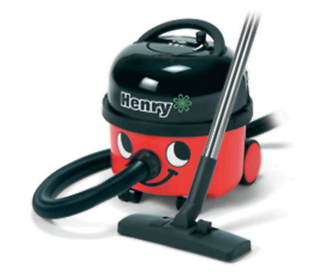 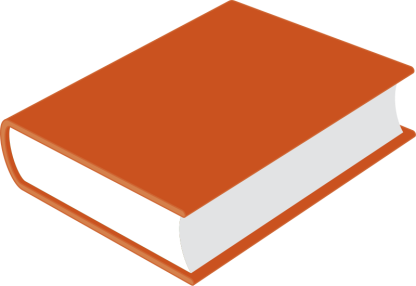 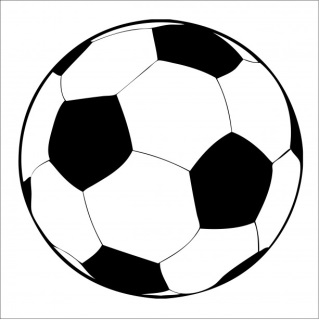 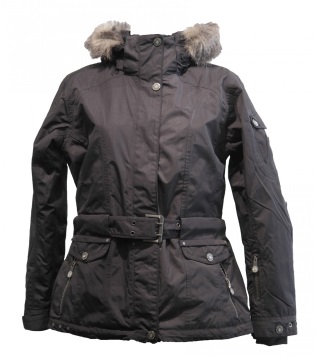 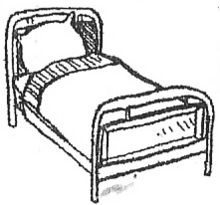 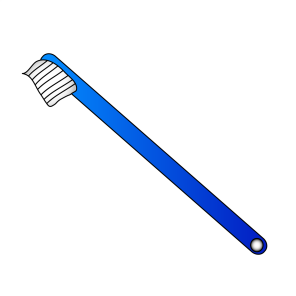 